.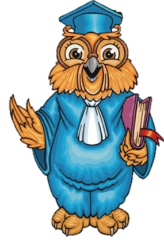 CALENDARUL SELECȚIEI -pentru studenți-  *Biroul Executiv al Consiliului de Administrație  al Universității Alexandru Ioan Cuza din IașiCINE SE OCUPĂ?PAȘII SELECȚIEISĂPTĂMÂNASĂPTĂMÂNASĂPTĂMÂNASĂPTĂMÂNASĂPTĂMÂNASĂPTĂMÂNASĂPTĂMÂNASĂPTĂMÂNASĂPTĂMÂNASĂPTĂMÂNACINE SE OCUPĂ?PAȘII SELECȚIEISoS1S2S3S4S5S6S7S8S9StudentulContactarea institutiei de  către studentul interesatStudentulInformarea coordonatorului ERASMUS+ cu privire la identificarea unui loc de practică (prezentarea Scrisorii de confirmare – Confirmation Letter)*Coordonatorul ERASMUS+ANUNȚUL - Afișarea condițiilor de selecție și a locurilor disponibile (14 zile)Coordonatorul ERASMUS+Întâlnire informativa cu studenții interesatiStudentulDepunerea dosarelor de candidaturăCoordonatorul ERASMUS+InterviulCoordonatorul ERASMUS+Afisarea rezultatelor selecțieiCoordonatorul ERASMUS+Întâlnirea cu studenții selectațiCoordonatorul ERASMUS+Depunerea Procesului verbal al selecției  (de preferat cu 28 de zile inainte de inceperea stagiilor studentilor selectati)BECA*Aprobarea Procesului verbal de selecție (va fi discutată în prima ședință a Biroului Executiv al Consiliului de Administrație )Coordonatorul ERASMUS+Semnarea Learning Agreement-ului for Traineeship de către coordonatorul ERASMUS+StudentulDepunerea Cererii de deplasare la  Biroul ERASMUS+(cu cel puțin 14 zile înainte de data plecării ; va fi discutată în prima ședință a Biroului Executiv al Consiliului de Administrație )BECA**Aprobarea Cererii de deplasare Biroul ERASMUS+Emiterea Dispoziției de deplasare a Rectorului(in minimum 3 zile de la aprobarea cererii de deplasare)StudentulDepunerea contractului financiar  la  Biroul ERASMUS+Biroul ERASMUS+Semnarea contractului financiar de către reprezentanții universitățiiStudentulInceperea stagiului de practică Erasmus+